článek 1.Předmět smlouvy, odts. 1.2. se mění taktoPoskytovatelem bude dle této smlouvy střežen následující objekt(-y) objednatele:článek 4. cena, odst. 4.2. se mění taktoÚplata poskytovatele za poskytnuté služby bude stanovena na základě následujícího ceníku:3.    Závěrečná ustanovení3.1. Tento dodatek nabývá účinnosti od data 1.2.2024 a ruší platnost dotčených ustanovení předešlých smluv, či jejich dodatků.3.2.  Dodatek je vyhotoven ve 2 stejnopisech, z nichž každá smluvních stran obdrží po jednom vyhotoveníPříloha č.1dodatek č.1 k SMLOUVě O TECHNICKÉM STŘEŽENÍ OBJEKTU prostřednictvím PCO – BOISmini +dodatek č.1 k SMLOUVě O TECHNICKÉM STŘEŽENÍ OBJEKTU prostřednictvím PCO – BOISmini +dodatek č.1 k SMLOUVě O TECHNICKÉM STŘEŽENÍ OBJEKTU prostřednictvím PCO – BOISmini +dodatek č.1 k SMLOUVě O TECHNICKÉM STŘEŽENÍ OBJEKTU prostřednictvím PCO – BOISmini +0389-O/20220389-O/20220389-O/20220389-O/2022uzavřená meziuzavřená meziuzavřená meziObjednatelem:Objednatelem:OBCHODNÍ FIRMA:Slezská nemocnice v Opavě, příspěvková organizaceSÍDLO:Olomoucká 470/86, Předměstí, 746 01 OpavaKrajského soudu v Ostravě, oddíl Pr, vložka 924KORESPONDENČNÍ ADRESAElektronická adresa:Olomoucká 470/86, Předměstí, 746 01 Opavasekretariat@snopava.czIČ:47813750DIČ:CZ47813750ZASTOUPENÍ PŘI PODPISU:Ing. Karel Siebert, MBA, ředitelBANKOVNÍ SPOJENÍ:XXX/0100, Komerční banka, a.s, OpavaaaaPoskytovatelem:OBCHODNÍ FIRMA:BOIS Opava a.s.ZÁPIS V OBCH. REJSTŘÍKU:Krajský soud v Ostravě, oddíl B, vložka 3535.SÍDLO:Olomoucká 267/29, 746 01 OpavaIČ:27823792DIČ:CZ27823792ZASTOUPENÍ PŘI PODPISU:Ing. Ondřej Pekárek, předseda správní radyBANKOVNÍ SPOJENÍ:XXX, Fio banka, a.s.POVĚŘENÝ ZÁSTUPCE VE VĚCECH PLNĚNÍ SMLOUVY:XXX, T: XXX, E: bois@bois.czDle ustanovení § 1746 odst. 2 zák. č. 89/2012 Sb. občanského zákoníku, ve znění pozdějších předpisů:Dle ustanovení § 1746 odst. 2 zák. č. 89/2012 Sb. občanského zákoníku, ve znění pozdějších předpisů:Dle ustanovení § 1746 odst. 2 zák. č. 89/2012 Sb. občanského zákoníku, ve znění pozdějších předpisů:Název:adresa:adresa:Domov sester Domov sester Domov sester Olomoucká 2520/74, Předměstí, 746 01 OpavaOlomoucká 2520/74, Předměstí, 746 01 OpavaSpisovnaSpisovnaSpisovnaLepařova 1417/12, 746 01 OpavaLepařova 1417/12, 746 01 OpavaSpisovnaSpisovnaSpisovnaJelenice č.p.40, 749 01 Vítkov - JeleniceJelenice č.p.40, 749 01 Vítkov - Jelenicedále jen „objekt“Sledování objektů (dle bodu 1.2) na PCO pro objekty3x 3x 590,- Kč/měsícVýjezd zásahové jednotky poskytovatele k objektu na základě signalizace narušení nebo požárního poplachu (zahrnuje i případný zásah na objektu v délce kratší než 30 minut)350,- KčČekání na příjezd objednatele k objektu v případě výjezdu  (Kč/minutu po uplynutí 30 minut po příjezdu na místo)5,- Kč/minFyzická ostraha objektu objednatele (Kč/osoba/hodina)250,- Kč/hodInfo SMS1,50 Kč/SMSGPRS komunikátor1x1xzdarmaVšechny ceny jsou uvedeny bez DPH.Všechny ceny jsou uvedeny bez DPH.V Opavě, 1.2.2024Objednatel: Poskytovatel:__________________________________________Název	: Slezská nemocnice v Opavě, př.organizaceNázev	: BOIS Opava a.s.Jméno	: Ing. Karel Siebert, MBAJméno	: Ing. Ondřej PekárekFunkce	: ředitelFunkce	: předseda správní radyGARANT PZTSGARANT PZTSGARANT PZTSGARANT PZTSGARANT PZTSGARANT PZTS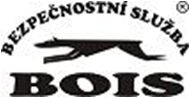 ČÍSLO OBJEKTUČÍSLO OBJEKTUČÍSLO OBJEKTUČÍSLO OBJEKTUČÍSLO OBJEKTUČÍSLO OBJEKTUČÍSLO OBJEKTUČÍSLO OBJEKTUČÍSLO OBJEKTUČÍSLO OBJEKTUČÍSLO OBJEKTUČÍSLO OBJEKTUČÍSLO OBJEKTUFirma:Firma:Firma:BOIS-0612BOIS-0612BOIS-0612BOIS-0612BOIS-0612BOIS-0612BOIS-0612BOIS-0612BOIS-0612BOIS-0612BOIS-0612BOIS-0612BOIS-0612Kont. os.:Kont. os.:Kont. os.:XXXXXXXXXBOIS-0612BOIS-0612BOIS-0612BOIS-0612BOIS-0612BOIS-0612BOIS-0612BOIS-0612BOIS-0612BOIS-0612BOIS-0612BOIS-0612BOIS-0612Tel.:       Tel.:       Tel.:       XXXXXXXXXBOIS-0612BOIS-0612BOIS-0612BOIS-0612BOIS-0612BOIS-0612BOIS-0612BOIS-0612BOIS-0612BOIS-0612BOIS-0612BOIS-0612BOIS-0612OBJEKTOVÁ SMĚRNICE POKYNY K ZÁSAHUOBJEKTOVÁ SMĚRNICE POKYNY K ZÁSAHUOBJEKTOVÁ SMĚRNICE POKYNY K ZÁSAHUOBJEKTOVÁ SMĚRNICE POKYNY K ZÁSAHUOBJEKTOVÁ SMĚRNICE POKYNY K ZÁSAHUOBJEKTOVÁ SMĚRNICE POKYNY K ZÁSAHUOBJEKTOVÁ SMĚRNICE POKYNY K ZÁSAHUOBJEKTOVÁ SMĚRNICE POKYNY K ZÁSAHUOBJEKTOVÁ SMĚRNICE POKYNY K ZÁSAHUOBJEKTOVÁ SMĚRNICE POKYNY K ZÁSAHUOBJEKTOVÁ SMĚRNICE POKYNY K ZÁSAHUOBJEKTOVÁ SMĚRNICE POKYNY K ZÁSAHUOBJEKTOVÁ SMĚRNICE POKYNY K ZÁSAHUOBJEKTOVÁ SMĚRNICE POKYNY K ZÁSAHUOBJEKTOVÁ SMĚRNICE POKYNY K ZÁSAHUOBJEKTOVÁ SMĚRNICE POKYNY K ZÁSAHUOBJEKTOVÁ SMĚRNICE POKYNY K ZÁSAHUOBJEKTOVÁ SMĚRNICE POKYNY K ZÁSAHUOBJEKTOVÁ SMĚRNICE POKYNY K ZÁSAHUOBJEKTOVÁ SMĚRNICE POKYNY K ZÁSAHUOBJEKTOVÁ SMĚRNICE POKYNY K ZÁSAHUOBJEKTOVÁ SMĚRNICE POKYNY K ZÁSAHUOBJEKTOVÁ SMĚRNICE POKYNY K ZÁSAHUOBJEKTOVÁ SMĚRNICE POKYNY K ZÁSAHUjméno/ název a adresa objektujméno/ název a adresa objektujméno/ název a adresa objektujméno/ název a adresa objektuSlezská nemocnice v Opavě, příspěvková organizace /SpisovnaSlezská nemocnice v Opavě, příspěvková organizace /SpisovnaSlezská nemocnice v Opavě, příspěvková organizace /SpisovnaSlezská nemocnice v Opavě, příspěvková organizace /SpisovnaSlezská nemocnice v Opavě, příspěvková organizace /Spisovnatyp bezp.  systému typ bezp.  systému typ bezp.  systému typ bezp.  systému typ bezp.  systému typ bezp.  systému typ bezp.  systému typ bezp.  systému typ bezp.  systému typ bezp.  systému typ bezp.  systému PZTSPZTSPZTSPZTSPZTSPZTSPZTSjméno/ název a adresa objektujméno/ název a adresa objektujméno/ název a adresa objektujméno/ název a adresa objektuSlezská nemocnice v Opavě, příspěvková organizace /SpisovnaSlezská nemocnice v Opavě, příspěvková organizace /SpisovnaSlezská nemocnice v Opavě, příspěvková organizace /SpisovnaSlezská nemocnice v Opavě, příspěvková organizace /SpisovnaSlezská nemocnice v Opavě, příspěvková organizace /Spisovnazahájení střežení zahájení střežení zahájení střežení zahájení střežení zahájení střežení zahájení střežení zahájení střežení zahájení střežení zahájení střežení zahájení střežení zahájení střežení 1.2.20241.2.20241.2.20241.2.20241.2.20241.2.20241.2.2024ulice  ulice  ulice  ulice  Jelenice č.p. 40Jelenice č.p. 40Jelenice č.p. 40Jelenice č.p. 40Jelenice č.p. 40střežené prostory - popis střežené prostory - popis střežené prostory - popis střežené prostory - popis střežené prostory - popis střežené prostory - popis střežené prostory - popis střežené prostory - popis střežené prostory - popis střežené prostory - popis střežené prostory - popis VnitřníVnitřníVnitřníVnitřníVnitřníVnitřníVnitřníměsto  město  město  město  Vítkov – JeleniceVítkov – JeleniceVítkov – JeleniceVítkov – JeleniceVítkov – JelenicePSČ  PSČ  PSČ  PSČ  749 01749 01749 01749 01749 01zastoupený  zastoupený  zastoupený  zastoupený  ředitelem nemocniceředitelem nemocniceředitelem nemocniceředitelem nemocniceředitelem nemocnicejméno / příjmení  jméno / příjmení  jméno / příjmení  jméno / příjmení  Ing. Karel Siebert, MBAIng. Karel Siebert, MBAIng. Karel Siebert, MBAIng. Karel Siebert, MBAIng. Karel Siebert, MBAtel.                       tel.                       tel.                       tel.                       +420 553 766 101+420 553 766 101+420 553 766 101+420 553 766 101+420 553 766 101KONTAKTNÍ OSOBYKONTAKTNÍ OSOBYKONTAKTNÍ OSOBYKONTAKTNÍ OSOBYKONTAKTNÍ OSOBYKONTAKTNÍ OSOBYKONTAKTNÍ OSOBYKONTAKTNÍ OSOBYKONTAKTNÍ OSOBYKONTAKTNÍ OSOBYKONTAKTNÍ OSOBYKONTAKTNÍ OSOBYKONTAKTNÍ OSOBYKONTAKTNÍ OSOBYKONTAKTNÍ OSOBYKONTAKTNÍ OSOBYKONTAKTNÍ OSOBYKONTAKTNÍ OSOBYKONTAKTNÍ OSOBYKONTAKTNÍ OSOBYKONTAKTNÍ OSOBYKONTAKTNÍ OSOBYKONTAKTNÍ OSOBYKONTAKTNÍ OSOBYKONTAKTNÍ OSOBYKONTAKTNÍ OSOBYKONTAKTNÍ OSOBYJméno / PříjmeníJméno / PříjmeníJméno / PříjmeníJméno / PříjmeníJméno / PříjmeníJméno / PříjmeníJméno / PříjmeníFunkceFunkceFunkceFunkceFunkceFunkceTelefonTelefonTelefonTelefonTelefonTelefonTelefonTelefonHeslo pro komunikaci s dispečinkem PCOHeslo pro komunikaci s dispečinkem PCOHeslo pro komunikaci s dispečinkem PCOHeslo pro komunikaci s dispečinkem PCOHeslo pro komunikaci s dispečinkem PCOHeslo pro komunikaci s dispečinkem PCO1. XXXXXXXXXXXXXXXXXXZaměstnankyně spisovnyZaměstnankyně spisovnyZaměstnankyně spisovnyZaměstnankyně spisovnyZaměstnankyně spisovnyZaměstnankyně spisovnyXXXXXXXXXXXXXXXXXXXXXXXX2. XXXXXXXXXXXXXXXXXXVedoucí úseku provozuVedoucí úseku provozuVedoucí úseku provozuVedoucí úseku provozuVedoucí úseku provozuVedoucí úseku provozuXXXXXXXXXXXXXXXXXXXXXXXX3. Pohotovost 1Pohotovost 1Pohotovost 1Pohotovost 1Pohotovost 1Pohotovost 1XXXXXXXXXXXXXXXXXXXXXXXX4. Pohotovost 2Pohotovost 2Pohotovost 2Pohotovost 2Pohotovost 2Pohotovost 2XXXXXXXXXXXXXXXXXXXXXXXX5. 6. 7.8.KDY KONTAKTOVATKDY KONTAKTOVATKDY KONTAKTOVATKDY KONTAKTOVATKDY KONTAKTOVATKDY KONTAKTOVATKDY KONTAKTOVATKDY KONTAKTOVATKDY KONTAKTOVATKDY KONTAKTOVATKDY KONTAKTOVATKDY KONTAKTOVATKDY KONTAKTOVATKDY KONTAKTOVATKDY KONTAKTOVATKDY KONTAKTOVATKDY KONTAKTOVATKDY KONTAKTOVATKDY KONTAKTOVATKDY KONTAKTOVATKDY KONTAKTOVATKDY KONTAKTOVATKDY KONTAKTOVATKDY KONTAKTOVATKDY KONTAKTOVATKDY KONTAKTOVATKDY KONTAKTOVATbez závad/narušení, následující den / prac. denbez závad/narušení, následující den / prac. denbez závad/narušení, následující den / prac. denbez závad/narušení, následující den / prac. denbez závad/narušení, následující den / prac. denbez závad/narušení, následující den / prac. denbez závad/narušení, následující den / prac. denihned při obdržení poplachové zprávyihned při obdržení poplachové zprávyihned při obdržení poplachové zprávyihned při obdržení poplachové zprávyihned při obdržení poplachové zprávyihned při obdržení poplachové zprávyihned při obdržení poplachové zprávyihned při obdržení poplachové zprávyihned při obdržení poplachové zprávyihned při obdržení poplachové zprávyihned při obdržení poplachové zprávyihned při obdržení poplachové zprávyihned při obdržení poplachové zprávyihned při obdržení poplachové zprávyihned při obdržení poplachové zprávypouze při zjištěném narušenípouze při zjištěném narušenípouze při zjištěném narušenípouze při zjištěném narušenípouze při zjištěném narušenípouze při zjištěném narušenípouze při zjištěném narušenípo kontrole objektupo kontrole objektupo kontrole objektupo kontrole objektupo kontrole objektupo kontrole objektupo kontrole objektupo kontrole objektupo kontrole objektupo kontrole objektupo kontrole objektupo kontrole objektupo kontrole objektupo kontrole objektupo kontrole objektujiné jiné Při narušení v odpoledních hodinách, o sobotách a nedělích volat Pohotovost 1, příp. Pohotovost 2.  V případě výjezdu  (pouze v odůvodněných případech na základě opakovaného alarmu či notifikačního videa) provést venkovní vizuální kontrolu, v případě násilného vniknutí taktéž vnitřní kontrolu objektu cestou pachatele za přítomnosti Policie ČR. Při narušení v odpoledních hodinách, o sobotách a nedělích volat Pohotovost 1, příp. Pohotovost 2.  V případě výjezdu  (pouze v odůvodněných případech na základě opakovaného alarmu či notifikačního videa) provést venkovní vizuální kontrolu, v případě násilného vniknutí taktéž vnitřní kontrolu objektu cestou pachatele za přítomnosti Policie ČR. Při narušení v odpoledních hodinách, o sobotách a nedělích volat Pohotovost 1, příp. Pohotovost 2.  V případě výjezdu  (pouze v odůvodněných případech na základě opakovaného alarmu či notifikačního videa) provést venkovní vizuální kontrolu, v případě násilného vniknutí taktéž vnitřní kontrolu objektu cestou pachatele za přítomnosti Policie ČR. Při narušení v odpoledních hodinách, o sobotách a nedělích volat Pohotovost 1, příp. Pohotovost 2.  V případě výjezdu  (pouze v odůvodněných případech na základě opakovaného alarmu či notifikačního videa) provést venkovní vizuální kontrolu, v případě násilného vniknutí taktéž vnitřní kontrolu objektu cestou pachatele za přítomnosti Policie ČR. Při narušení v odpoledních hodinách, o sobotách a nedělích volat Pohotovost 1, příp. Pohotovost 2.  V případě výjezdu  (pouze v odůvodněných případech na základě opakovaného alarmu či notifikačního videa) provést venkovní vizuální kontrolu, v případě násilného vniknutí taktéž vnitřní kontrolu objektu cestou pachatele za přítomnosti Policie ČR. Při narušení v odpoledních hodinách, o sobotách a nedělích volat Pohotovost 1, příp. Pohotovost 2.  V případě výjezdu  (pouze v odůvodněných případech na základě opakovaného alarmu či notifikačního videa) provést venkovní vizuální kontrolu, v případě násilného vniknutí taktéž vnitřní kontrolu objektu cestou pachatele za přítomnosti Policie ČR. Při narušení v odpoledních hodinách, o sobotách a nedělích volat Pohotovost 1, příp. Pohotovost 2.  V případě výjezdu  (pouze v odůvodněných případech na základě opakovaného alarmu či notifikačního videa) provést venkovní vizuální kontrolu, v případě násilného vniknutí taktéž vnitřní kontrolu objektu cestou pachatele za přítomnosti Policie ČR. Při narušení v odpoledních hodinách, o sobotách a nedělích volat Pohotovost 1, příp. Pohotovost 2.  V případě výjezdu  (pouze v odůvodněných případech na základě opakovaného alarmu či notifikačního videa) provést venkovní vizuální kontrolu, v případě násilného vniknutí taktéž vnitřní kontrolu objektu cestou pachatele za přítomnosti Policie ČR. Při narušení v odpoledních hodinách, o sobotách a nedělích volat Pohotovost 1, příp. Pohotovost 2.  V případě výjezdu  (pouze v odůvodněných případech na základě opakovaného alarmu či notifikačního videa) provést venkovní vizuální kontrolu, v případě násilného vniknutí taktéž vnitřní kontrolu objektu cestou pachatele za přítomnosti Policie ČR. Při narušení v odpoledních hodinách, o sobotách a nedělích volat Pohotovost 1, příp. Pohotovost 2.  V případě výjezdu  (pouze v odůvodněných případech na základě opakovaného alarmu či notifikačního videa) provést venkovní vizuální kontrolu, v případě násilného vniknutí taktéž vnitřní kontrolu objektu cestou pachatele za přítomnosti Policie ČR. Při narušení v odpoledních hodinách, o sobotách a nedělích volat Pohotovost 1, příp. Pohotovost 2.  V případě výjezdu  (pouze v odůvodněných případech na základě opakovaného alarmu či notifikačního videa) provést venkovní vizuální kontrolu, v případě násilného vniknutí taktéž vnitřní kontrolu objektu cestou pachatele za přítomnosti Policie ČR. Při narušení v odpoledních hodinách, o sobotách a nedělích volat Pohotovost 1, příp. Pohotovost 2.  V případě výjezdu  (pouze v odůvodněných případech na základě opakovaného alarmu či notifikačního videa) provést venkovní vizuální kontrolu, v případě násilného vniknutí taktéž vnitřní kontrolu objektu cestou pachatele za přítomnosti Policie ČR. Při narušení v odpoledních hodinách, o sobotách a nedělích volat Pohotovost 1, příp. Pohotovost 2.  V případě výjezdu  (pouze v odůvodněných případech na základě opakovaného alarmu či notifikačního videa) provést venkovní vizuální kontrolu, v případě násilného vniknutí taktéž vnitřní kontrolu objektu cestou pachatele za přítomnosti Policie ČR. Při narušení v odpoledních hodinách, o sobotách a nedělích volat Pohotovost 1, příp. Pohotovost 2.  V případě výjezdu  (pouze v odůvodněných případech na základě opakovaného alarmu či notifikačního videa) provést venkovní vizuální kontrolu, v případě násilného vniknutí taktéž vnitřní kontrolu objektu cestou pachatele za přítomnosti Policie ČR. Při narušení v odpoledních hodinách, o sobotách a nedělích volat Pohotovost 1, příp. Pohotovost 2.  V případě výjezdu  (pouze v odůvodněných případech na základě opakovaného alarmu či notifikačního videa) provést venkovní vizuální kontrolu, v případě násilného vniknutí taktéž vnitřní kontrolu objektu cestou pachatele za přítomnosti Policie ČR. Při narušení v odpoledních hodinách, o sobotách a nedělích volat Pohotovost 1, příp. Pohotovost 2.  V případě výjezdu  (pouze v odůvodněných případech na základě opakovaného alarmu či notifikačního videa) provést venkovní vizuální kontrolu, v případě násilného vniknutí taktéž vnitřní kontrolu objektu cestou pachatele za přítomnosti Policie ČR. Při narušení v odpoledních hodinách, o sobotách a nedělích volat Pohotovost 1, příp. Pohotovost 2.  V případě výjezdu  (pouze v odůvodněných případech na základě opakovaného alarmu či notifikačního videa) provést venkovní vizuální kontrolu, v případě násilného vniknutí taktéž vnitřní kontrolu objektu cestou pachatele za přítomnosti Policie ČR. Při narušení v odpoledních hodinách, o sobotách a nedělích volat Pohotovost 1, příp. Pohotovost 2.  V případě výjezdu  (pouze v odůvodněných případech na základě opakovaného alarmu či notifikačního videa) provést venkovní vizuální kontrolu, v případě násilného vniknutí taktéž vnitřní kontrolu objektu cestou pachatele za přítomnosti Policie ČR. Při narušení v odpoledních hodinách, o sobotách a nedělích volat Pohotovost 1, příp. Pohotovost 2.  V případě výjezdu  (pouze v odůvodněných případech na základě opakovaného alarmu či notifikačního videa) provést venkovní vizuální kontrolu, v případě násilného vniknutí taktéž vnitřní kontrolu objektu cestou pachatele za přítomnosti Policie ČR. Při narušení v odpoledních hodinách, o sobotách a nedělích volat Pohotovost 1, příp. Pohotovost 2.  V případě výjezdu  (pouze v odůvodněných případech na základě opakovaného alarmu či notifikačního videa) provést venkovní vizuální kontrolu, v případě násilného vniknutí taktéž vnitřní kontrolu objektu cestou pachatele za přítomnosti Policie ČR. Při narušení v odpoledních hodinách, o sobotách a nedělích volat Pohotovost 1, příp. Pohotovost 2.  V případě výjezdu  (pouze v odůvodněných případech na základě opakovaného alarmu či notifikačního videa) provést venkovní vizuální kontrolu, v případě násilného vniknutí taktéž vnitřní kontrolu objektu cestou pachatele za přítomnosti Policie ČR. Při narušení v odpoledních hodinách, o sobotách a nedělích volat Pohotovost 1, příp. Pohotovost 2.  V případě výjezdu  (pouze v odůvodněných případech na základě opakovaného alarmu či notifikačního videa) provést venkovní vizuální kontrolu, v případě násilného vniknutí taktéž vnitřní kontrolu objektu cestou pachatele za přítomnosti Policie ČR. Při narušení v odpoledních hodinách, o sobotách a nedělích volat Pohotovost 1, příp. Pohotovost 2.  V případě výjezdu  (pouze v odůvodněných případech na základě opakovaného alarmu či notifikačního videa) provést venkovní vizuální kontrolu, v případě násilného vniknutí taktéž vnitřní kontrolu objektu cestou pachatele za přítomnosti Policie ČR. Při narušení v odpoledních hodinách, o sobotách a nedělích volat Pohotovost 1, příp. Pohotovost 2.  V případě výjezdu  (pouze v odůvodněných případech na základě opakovaného alarmu či notifikačního videa) provést venkovní vizuální kontrolu, v případě násilného vniknutí taktéž vnitřní kontrolu objektu cestou pachatele za přítomnosti Policie ČR. Při narušení v odpoledních hodinách, o sobotách a nedělích volat Pohotovost 1, příp. Pohotovost 2.  V případě výjezdu  (pouze v odůvodněných případech na základě opakovaného alarmu či notifikačního videa) provést venkovní vizuální kontrolu, v případě násilného vniknutí taktéž vnitřní kontrolu objektu cestou pachatele za přítomnosti Policie ČR. Při narušení v odpoledních hodinách, o sobotách a nedělích volat Pohotovost 1, příp. Pohotovost 2.  V případě výjezdu  (pouze v odůvodněných případech na základě opakovaného alarmu či notifikačního videa) provést venkovní vizuální kontrolu, v případě násilného vniknutí taktéž vnitřní kontrolu objektu cestou pachatele za přítomnosti Policie ČR. Při narušení v odpoledních hodinách, o sobotách a nedělích volat Pohotovost 1, příp. Pohotovost 2.  V případě výjezdu  (pouze v odůvodněných případech na základě opakovaného alarmu či notifikačního videa) provést venkovní vizuální kontrolu, v případě násilného vniknutí taktéž vnitřní kontrolu objektu cestou pachatele za přítomnosti Policie ČR. ZASÍLÁNÍ VÝPISU UDÁLOSTÍZASÍLÁNÍ VÝPISU UDÁLOSTÍZASÍLÁNÍ VÝPISU UDÁLOSTÍZASÍLÁNÍ VÝPISU UDÁLOSTÍZASÍLÁNÍ VÝPISU UDÁLOSTÍZASÍLÁNÍ VÝPISU UDÁLOSTÍZASÍLÁNÍ VÝPISU UDÁLOSTÍZASÍLÁNÍ VÝPISU UDÁLOSTÍZASÍLÁNÍ VÝPISU UDÁLOSTÍZASÍLÁNÍ VÝPISU UDÁLOSTÍZASÍLÁNÍ VÝPISU UDÁLOSTÍZASÍLÁNÍ VÝPISU UDÁLOSTÍZASÍLÁNÍ VÝPISU UDÁLOSTÍZASÍLÁNÍ VÝPISU UDÁLOSTÍZASÍLÁNÍ VÝPISU UDÁLOSTÍZASÍLÁNÍ VÝPISU UDÁLOSTÍZASÍLÁNÍ VÝPISU UDÁLOSTÍZASÍLÁNÍ VÝPISU UDÁLOSTÍZASÍLÁNÍ VÝPISU UDÁLOSTÍZASÍLÁNÍ VÝPISU UDÁLOSTÍZASÍLÁNÍ VÝPISU UDÁLOSTÍZASÍLÁNÍ VÝPISU UDÁLOSTÍZASÍLÁNÍ VÝPISU UDÁLOSTÍZASÍLÁNÍ VÝPISU UDÁLOSTÍZASÍLÁNÍ VÝPISU UDÁLOSTÍZASÍLÁNÍ VÝPISU UDÁLOSTÍZASÍLÁNÍ VÝPISU UDÁLOSTÍFormátFormátFormátFormátFormátFormátFormátFormátFrekvence zasíláníFrekvence zasíláníFrekvence zasíláníFrekvence zasíláníFrekvence zasíláníFrekvence zasíláníFrekvence zasíláníFrekvence zasíláníFrekvence zasíláníFrekvence zasíláníFrekvence zasíláníFrekvence zasíláníFrekvence zasíláníFrekvence zasílánítištěná / poštoutištěná / poštoutištěná / poštoutištěná / poštouelektronicky / e-mailelektronicky / e-maildennědennědennětýdnětýdnětýdnětýdněměsíčněměsíčněTyp výpisuTyp výpisuTyp výpisuTyp výpisuTyp výpisuTyp výpisuTyp výpisuTyp výpisue-maile-maile-maile-mailXXX@snopava.czXXX@snopava.czXXX@snopava.czXXX@snopava.czXXX@snopava.czXXX@snopava.czXXX@snopava.czXXX@snopava.czXXX@snopava.czXXX@snopava.czcelkový / všechny událosticelkový / všechny událosticelkový / všechny událosticelkový / všechny událostipouze poplachové zprávypouze poplachové zprávye-maile-maile-maile-mailXXX@snopava.czXXX@snopava.czXXX@snopava.czXXX@snopava.czXXX@snopava.czXXX@snopava.czXXX@snopava.czXXX@snopava.czXXX@snopava.czXXX@snopava.czSPECIFIKACE ZÁSAHUSPECIFIKACE ZÁSAHUSPECIFIKACE ZÁSAHUSPECIFIKACE ZÁSAHUSPECIFIKACE ZÁSAHUSPECIFIKACE ZÁSAHUSPECIFIKACE ZÁSAHUSPECIFIKACE ZÁSAHUSPECIFIKACE ZÁSAHUSPECIFIKACE ZÁSAHUSPECIFIKACE ZÁSAHUSPECIFIKACE ZÁSAHUSPECIFIKACE ZÁSAHUSPECIFIKACE ZÁSAHUSPECIFIKACE ZÁSAHUSPECIFIKACE ZÁSAHUSPECIFIKACE ZÁSAHUSPECIFIKACE ZÁSAHUSPECIFIKACE ZÁSAHUSPECIFIKACE ZÁSAHUSPECIFIKACE ZÁSAHUSPECIFIKACE ZÁSAHUSPECIFIKACE ZÁSAHUSPECIFIKACE ZÁSAHUSPECIFIKACE ZÁSAHUSPECIFIKACE ZÁSAHUSPECIFIKACE ZÁSAHUSPECIFIKACE ZÁSAHUSPECIFIKACE ZÁSAHUSPECIFIKACE ZÁSAHUSPECIFIKACE ZÁSAHUSPECIFIKACE ZÁSAHUSPECIFIKACE ZÁSAHUSPECIFIKACE ZÁSAHUSPECIFIKACE ZÁSAHUSPECIFIKACE ZÁSAHUSPECIFIKACE ZÁSAHUSPECIFIKACE ZÁSAHUSPECIFIKACE ZÁSAHUSPECIFIKACE ZÁSAHUSPECIFIKACE ZÁSAHUSPECIFIKACE ZÁSAHUSPECIFIKACE ZÁSAHUSPECIFIKACE ZÁSAHUSPECIFIKACE ZÁSAHUSPECIFIKACE ZÁSAHUSPECIFIKACE ZÁSAHUSPECIFIKACE ZÁSAHUreakce na poplachreakce na poplachreakce na poplachreakce na poplachreakce na poplachreakce na poplachreakce na poplachreakce na poplachreakce na poplachreakce na poplachreakce na poplachreakce na poplachreakce na poplachreakce na poplachreakce na poplachreakce na poplachreakce na poplachreakce na poplachreakce na poplachreakce na poplachreakce na poplachreakce na poplachreakce na poplachreakce na poplachreakce na poplachreakce na poplachreakce na poplachreakce na poplachreakce na poplachreakce na poplachreakce na poplachreakce na poplachreakce na poplach tel. ověření tel. ověření tel. ověření tel. ověření tel. ověření tel. ověření tel. ověřeníokamžitý výjezdokamžitý výjezdklíče od objektu       klíče od objektu       klíče od objektu       klíče od objektu       klíče od objektu       ANOANOANOANOANOANOANONENENEkontrola venkovního pláště kontrola venkovního pláště kontrola venkovního pláště kontrola venkovního pláště kontrola venkovního pláště kontrola venkovního pláště kontrola venkovního pláště kontrola venkovního pláště kontrola venkovního pláště kontrola venkovního pláště kontrola venkovního pláště kontrola venkovního pláště kontrola venkovního pláště  ANO ANO ANO ANO ANO ANO ANO NE NEpředány            předány            předány            předány            předány            ANOANOANOANOANOANOANONENENEkontrola vnitřního prostoru  kontrola vnitřního prostoru  kontrola vnitřního prostoru  kontrola vnitřního prostoru  kontrola vnitřního prostoru  kontrola vnitřního prostoru  kontrola vnitřního prostoru  kontrola vnitřního prostoru  kontrola vnitřního prostoru  kontrola vnitřního prostoru  kontrola vnitřního prostoru  kontrola vnitřního prostoru  kontrola vnitřního prostoru   ANO ANO ANO ANO ANO ANO ANO NE NEstručný popis:  stručný popis:  stručný popis:  stručný popis:  fyzické střeženífyzické střeženífyzické střeženífyzické střeženífyzické střeženífyzické střeženífyzické střeženífyzické střeženífyzické střeženífyzické střeženífyzické střeženífyzické střeženífyzické střežení ANO ANO ANO ANO ANO ANO ANO NE NEDoplňkové služby SMS  / e-mail Doplňkové služby SMS  / e-mail Doplňkové služby SMS  / e-mail Doplňkové služby SMS  / e-mail Doplňkové služby SMS  / e-mail Doplňkové služby SMS  / e-mail Doplňkové služby SMS  / e-mail Doplňkové služby SMS  / e-mail Doplňkové služby SMS  / e-mail Doplňkové služby SMS  / e-mail Doplňkové služby SMS  / e-mail Doplňkové služby SMS  / e-mail Doplňkové služby SMS  / e-mail Doplňkové služby SMS  / e-mail Doplňkové služby SMS  / e-mail Doplňkové služby SMS  / e-mail Doplňkové služby SMS  / e-mail Doplňkové služby SMS  / e-mail Doplňkové služby SMS  / e-mail Doplňkové služby SMS  / e-mail Doplňkové služby SMS  / e-mail Doplňkové služby SMS  / e-mail Doplňkové služby SMS  / e-mail Výběr kontaktních osob Výběr kontaktních osob Výběr kontaktních osob Výběr kontaktních osob Výběr kontaktních osob Výběr kontaktních osob Výběr kontaktních osob Výběr kontaktních osob Výběr kontaktních osob Výběr kontaktních osob Výběr kontaktních osob Výběr kontaktních osob Výběr kontaktních osob Výběr kontaktních osob Výběr kontaktních osob Výběr kontaktních osob Výběr kontaktních osob Výběr kontaktních osob Výběr kontaktních osob Výběr kontaktních osob Výběr kontaktních osob Výběr kontaktních osob Výběr kontaktních osob Výběr kontaktních osob Výběr kontaktních osob zapnuto/vypnuto zapnuto/vypnuto zapnuto/vypnuto zapnuto/vypnuto zapnuto/vypnuto zapnuto/vypnuto zapnuto/vypnuto zapnuto/vypnuto zapnuto/vypnuto zapnuto/vypnuto ANOANOANOANOANONENE1       2       3       4       5       6       7       8  1       2       3       4       5       6       7       8  1       2       3       4       5       6       7       8  1       2       3       4       5       6       7       8  1       2       3       4       5       6       7       8  1       2       3       4       5       6       7       8  1       2       3       4       5       6       7       8  1       2       3       4       5       6       7       8  1       2       3       4       5       6       7       8  1       2       3       4       5       6       7       8  1       2       3       4       5       6       7       8  1       2       3       4       5       6       7       8  1       2       3       4       5       6       7       8  1       2       3       4       5       6       7       8  1       2       3       4       5       6       7       8  1       2       3       4       5       6       7       8  1       2       3       4       5       6       7       8  1       2       3       4       5       6       7       8  1       2       3       4       5       6       7       8  1       2       3       4       5       6       7       8  1       2       3       4       5       6       7       8  1       2       3       4       5       6       7       8  1       2       3       4       5       6       7       8  1       2       3       4       5       6       7       8  poruchy  poruchy  poruchy  poruchy  poruchy  poruchy  poruchy  poruchy  poruchy  poruchy  ANOANOANOANOANONENE1       2       3       4       5       6       7       8  1       2       3       4       5       6       7       8  1       2       3       4       5       6       7       8  1       2       3       4       5       6       7       8  1       2       3       4       5       6       7       8  1       2       3       4       5       6       7       8  1       2       3       4       5       6       7       8  1       2       3       4       5       6       7       8  1       2       3       4       5       6       7       8  1       2       3       4       5       6       7       8  1       2       3       4       5       6       7       8  1       2       3       4       5       6       7       8  1       2       3       4       5       6       7       8  1       2       3       4       5       6       7       8  1       2       3       4       5       6       7       8  1       2       3       4       5       6       7       8  1       2       3       4       5       6       7       8  1       2       3       4       5       6       7       8  1       2       3       4       5       6       7       8  1       2       3       4       5       6       7       8  1       2       3       4       5       6       7       8  1       2       3       4       5       6       7       8  1       2       3       4       5       6       7       8  1       2       3       4       5       6       7       8  poplachypoplachypoplachypoplachypoplachypoplachypoplachypoplachypoplachypoplachyANOANOANOANOANONENE1       2       3       4       5       6       7       8  1       2       3       4       5       6       7       8  1       2       3       4       5       6       7       8  1       2       3       4       5       6       7       8  1       2       3       4       5       6       7       8  1       2       3       4       5       6       7       8  1       2       3       4       5       6       7       8  1       2       3       4       5       6       7       8  1       2       3       4       5       6       7       8  1       2       3       4       5       6       7       8  1       2       3       4       5       6       7       8  1       2       3       4       5       6       7       8  1       2       3       4       5       6       7       8  1       2       3       4       5       6       7       8  1       2       3       4       5       6       7       8  1       2       3       4       5       6       7       8  1       2       3       4       5       6       7       8  1       2       3       4       5       6       7       8  1       2       3       4       5       6       7       8  1       2       3       4       5       6       7       8  1       2       3       4       5       6       7       8  1       2       3       4       5       6       7       8  1       2       3       4       5       6       7       8  1       2       3       4       5       6       7       8  vstup mimo povolený časvstup mimo povolený časvstup mimo povolený časvstup mimo povolený časvstup mimo povolený časvstup mimo povolený časvstup mimo povolený časvstup mimo povolený časvstup mimo povolený časvstup mimo povolený časANOANOANOANOANONENE1       2       3       4       5       6       7       8  1       2       3       4       5       6       7       8  1       2       3       4       5       6       7       8  1       2       3       4       5       6       7       8  1       2       3       4       5       6       7       8  1       2       3       4       5       6       7       8  1       2       3       4       5       6       7       8  1       2       3       4       5       6       7       8  1       2       3       4       5       6       7       8  1       2       3       4       5       6       7       8  1       2       3       4       5       6       7       8  1       2       3       4       5       6       7       8  1       2       3       4       5       6       7       8  1       2       3       4       5       6       7       8  1       2       3       4       5       6       7       8  1       2       3       4       5       6       7       8  1       2       3       4       5       6       7       8  1       2       3       4       5       6       7       8  1       2       3       4       5       6       7       8  1       2       3       4       5       6       7       8  1       2       3       4       5       6       7       8  1       2       3       4       5       6       7       8  1       2       3       4       5       6       7       8  1       2       3       4       5       6       7       8  Video monitoringVideo monitoringVideo monitoringVideo monitoringVideo monitoringVideo monitoringVideo monitoringVideo monitoringVideo monitoringVideo monitoringVideo monitoringVideo monitoringVideo monitoringVideo monitoringVideo monitoringVideo monitoringVideo monitoringVideo monitoringVideo monitoringVideo monitoringVideo monitoringVideo monitoringVideo monitoringVideo monitoringVideo monitoringVideo monitoringVideo monitoringVideo monitoringVideo monitoringVideo monitoringVideo monitoringVideo monitoringVideo monitoringVideo monitoringVideo monitoringVideo monitoringVideo monitoringVideo monitoringVideo monitoringVideo monitoringVideo monitoringVideo monitoringVideo monitoringVideo monitoringVideo monitoringVideo monitoringVideo monitoringpřístuppřístup ANO ANO ANO NE NE NE NEIP adresaIP adresaIP adresaIP adresaIP adresaIP adresa  Jméno  Jméno  Jméno  Jméno  Jméno Heslo HesloDoba střežení Doba střežení Doba střežení Doba střežení Doba střežení Doba střežení Doba střežení Doba střežení Doba střežení Doba střežení Doba střežení Doba střežení Doba střežení Doba střežení Doba střežení Doba střežení Doba střežení Doba střežení Doba střežení Doba střežení Doba střežení Doba střežení Doba střežení Doba střežení Provozní dobaProvozní dobaProvozní dobaProvozní dobaProvozní dobaProvozní dobaProvozní dobaProvozní dobaProvozní dobaProvozní dobaProvozní dobaProvozní dobaProvozní dobaProvozní dobaProvozní dobaProvozní dobaProvozní dobaProvozní dobaProvozní dobaProvozní dobaProvozní dobaProvozní dobaProvozní dobaDnyDnyDnyDnyDnyDnyDnyDnyDnyDnyDnyDnyOd Od Od Od Od Od Od Od DoDoDoDoOdOdOdOdOdOdOdOdOdOdOdDoDoDoDoDoDoDopondělí – pátekpondělí – pátekpondělí – pátekpondělí – pátekpondělí – pátekpondělí – pátekpondělí – pátekpondělí – pátekpondělí – pátekpondělí – pátekpondělí – pátekpondělí – pátek00:0000:0000:0000:0000:0000:0000:0000:0023:5923:5923:5923:59pondělí pondělí pondělí pondělí pondělí 6:006:006:006:006:006:006:006:006:006:006:0014:3014:3014:3014:3014:3014:3014:30sobotasobotasobotasobotasobotasobotasobotasobotasobotasobotasobotasobota00:0000:0000:0000:0000:0000:0000:0000:0023:5923:5923:5923:59úterýúterýúterýúterýúterý6:006:006:006:006:006:006:006:006:006:006:0014:3014:3014:3014:3014:3014:3014:30neděleneděleneděleneděleneděleneděleneděleneděleneděleneděleneděleneděle00:0000:0000:0000:0000:0000:0000:0000:0023:5923:5923:5923:59středastředastředastředastředa6:006:006:006:006:006:006:006:006:006:006:0014:3014:3014:3014:3014:3014:3014:30Jiné Jiné Jiné Jiné Jiné Jiné Jiné Jiné Jiné Jiné Jiné Jiné Jiné Jiné Jiné Jiné Jiné Jiné Jiné Jiné Jiné Jiné Jiné Jiné čtvrtekčtvrtekčtvrtekčtvrtekčtvrtek6:006:006:006:006:006:006:006:006:006:006:0014:3014:3014:3014:3014:3014:3014:30pátekpátekpátekpátekpátek6:006:006:006:006:006:006:006:006:006:006:0014:3014:3014:3014:3014:3014:3014:30sobotasobotasobotasobotasobota------------------------------------------------------------------------neděleneděleneděleneděleneděle------------------------------------------------------------------------ hlídání uzavření objektu   hlídání uzavření objektu   hlídání uzavření objektu   hlídání uzavření objektu   hlídání uzavření objektu   hlídání uzavření objektu   hlídání uzavření objektu   hlídání uzavření objektu  ANOANOANOANONENEuzavření od      uzavření od      uzavření od      uzavření od      uzavření od      uzavření od      otevření od   otevření od   otevření od   otevření od   otevření od   otevření od   otevření od   otevření od   otevření od   otevření od   Popis střežených zónPopis střežených zónPopis střežených zónPopis střežených zónPopis střežených zónPopis střežených zónPopis střežených zónPopis střežených zónPopis střežených zónPopis střežených zónPopis střežených zónPopis střežených zónPopis střežených zónPopis střežených zónPopis střežených zónPopis střežených zónPopis střežených zónPopis střežených zónPopis střežených zónPopis střežených zónPopis střežených zónPopis střežených zónPopis střežených zónPopis střežených zónPopis střežených zónPopis střežených zónPopis střežených zónPopis střežených zónPopis střežených zónPopis střežených zónPopis střežených zónPopis střežených zónPopis střežených zónPopis střežených zónPopis střežených zónPopis střežených zónPopis střežených zónPopis střežených zónPopis střežených zónPopis střežených zónPopis střežených zónPopis střežených zónPopis střežených zónPopis střežených zónPopis střežených zónPopis střežených zónPopis střežených zón177131319288141420399151521410101616225111117172361212181824VystavilVystavilVystavilVystavilVystavilVystavilVystavilVystavilVystavilVystavilVystavilVystavilVystavilVystavilVystavilVystavilVystavilVystavilVystavilVystavilVystavilVystavilSouhlas Zákazníka Souhlas Zákazníka Souhlas Zákazníka Souhlas Zákazníka Souhlas Zákazníka Souhlas Zákazníka Souhlas Zákazníka Souhlas Zákazníka Souhlas Zákazníka Souhlas Zákazníka Souhlas Zákazníka Souhlas Zákazníka Souhlas Zákazníka Souhlas Zákazníka Souhlas Zákazníka Souhlas Zákazníka Souhlas Zákazníka Souhlas Zákazníka Souhlas Zákazníka Souhlas Zákazníka Souhlas Zákazníka  jméno  jméno XXXXXXXXXXXXXXXXXXXXXXXXXXXXXXXXXXXXXXXXXXXXXXXXXXXXXXXXXXXX jméno jméno jméno jméno jménoXXXXXXXXXXXXXXXXXXXXXXXXXXXXXXXXXXXXXXXXXXXXXXXX příjmení  příjmení XXXXXXXXXXXXXXXXXXXXXXXXXXXXXXXXXXXXXXXXXXXXXXXXXXXXXXXXXXXX příjmení příjmení příjmení příjmení příjmeníXXXXXXXXXXXXXXXXXXXXXXXXXXXXXXXXXXXXXXXXXXXXXXXX funkce funkceobch.zástupce a správce PCOobch.zástupce a správce PCOobch.zástupce a správce PCOobch.zástupce a správce PCOobch.zástupce a správce PCOobch.zástupce a správce PCOobch.zástupce a správce PCOobch.zástupce a správce PCOobch.zástupce a správce PCOobch.zástupce a správce PCOobch.zástupce a správce PCOobch.zástupce a správce PCOobch.zástupce a správce PCOobch.zástupce a správce PCOobch.zástupce a správce PCOobch.zástupce a správce PCOobch.zástupce a správce PCOobch.zástupce a správce PCOobch.zástupce a správce PCOobch.zástupce a správce PCO funkce   funkce   funkce   funkce   funkce  Provozně-technický náměstekProvozně-technický náměstekProvozně-technický náměstekProvozně-technický náměstekProvozně-technický náměstekProvozně-technický náměstekProvozně-technický náměstekProvozně-technický náměstekProvozně-technický náměstekProvozně-technický náměstekProvozně-technický náměstekProvozně-technický náměstekProvozně-technický náměstekProvozně-technický náměstekProvozně-technický náměstekProvozně-technický náměstek datum  datum 31.1.202431.1.202431.1.202431.1.202431.1.202431.1.202431.1.202431.1.202431.1.202431.1.202431.1.202431.1.202431.1.202431.1.202431.1.202431.1.202431.1.202431.1.202431.1.202431.1.2024 datum datum datum datum datum31.1.202431.1.202431.1.202431.1.202431.1.202431.1.202431.1.202431.1.202431.1.202431.1.202431.1.202431.1.202431.1.202431.1.202431.1.202431.1.2024Podpis / Razítko  Podpis / Razítko  Podpis / Razítko  Podpis / Razítko  Podpis / Razítko  Podpis / Razítko  Podpis / Razítko  Podpis / Razítko  Podpis / Razítko  Podpis / Razítko  Podpis / Razítko  Podpis / Razítko  Podpis / Razítko  Podpis / Razítko  Podpis / Razítko  Podpis / Razítko  Podpis / Razítko  Podpis / Razítko  Podpis / Razítko  Podpis / Razítko  Podpis / Razítko  Podpis / Razítko  Podpis / RazítkoPodpis / RazítkoPodpis / RazítkoPodpis / RazítkoPodpis / RazítkoPodpis / RazítkoPodpis / RazítkoPodpis / RazítkoPodpis / RazítkoPodpis / RazítkoPodpis / RazítkoPodpis / RazítkoPodpis / RazítkoPodpis / RazítkoPodpis / RazítkoPodpis / RazítkoPodpis / RazítkoPodpis / RazítkoPodpis / RazítkoPodpis / RazítkoPodpis / RazítkoPodpis / Razítko  Podpis / Razítko  Podpis / Razítko  Podpis / Razítko  Podpis / Razítko  Podpis / Razítko  Podpis / Razítko  Podpis / Razítko  Podpis / Razítko  Podpis / Razítko  Podpis / Razítko  Podpis / Razítko  Podpis / Razítko  Podpis / Razítko  Podpis / Razítko  Podpis / Razítko  Podpis / Razítko  Podpis / Razítko  Podpis / Razítko  Podpis / Razítko  Podpis / Razítko  Podpis / Razítko  Podpis / RazítkoPodpis / RazítkoPodpis / RazítkoPodpis / RazítkoPodpis / RazítkoPodpis / RazítkoPodpis / RazítkoPodpis / RazítkoPodpis / RazítkoPodpis / RazítkoPodpis / RazítkoPodpis / RazítkoPodpis / RazítkoPodpis / RazítkoPodpis / RazítkoPodpis / RazítkoPodpis / RazítkoPodpis / RazítkoPodpis / RazítkoPodpis / RazítkoPodpis / RazítkoPodpis / Razítko  Podpis / Razítko  Podpis / Razítko  Podpis / Razítko  Podpis / Razítko  Podpis / Razítko  Podpis / Razítko  Podpis / Razítko  Podpis / Razítko  Podpis / Razítko  Podpis / Razítko  Podpis / Razítko  Podpis / Razítko  Podpis / Razítko  Podpis / Razítko  Podpis / Razítko  Podpis / Razítko  Podpis / Razítko  Podpis / Razítko  Podpis / Razítko  Podpis / Razítko  Podpis / Razítko  Podpis / RazítkoPodpis / RazítkoPodpis / RazítkoPodpis / RazítkoPodpis / RazítkoPodpis / RazítkoPodpis / RazítkoPodpis / RazítkoPodpis / RazítkoPodpis / RazítkoPodpis / RazítkoPodpis / RazítkoPodpis / RazítkoPodpis / RazítkoPodpis / RazítkoPodpis / RazítkoPodpis / RazítkoPodpis / RazítkoPodpis / RazítkoPodpis / RazítkoPodpis / RazítkoPodpis / Razítko  Podpis / Razítko  Podpis / Razítko  Podpis / Razítko  Podpis / Razítko  Podpis / Razítko  Podpis / Razítko  Podpis / Razítko  Podpis / Razítko  Podpis / Razítko  Podpis / Razítko  Podpis / Razítko  Podpis / Razítko  Podpis / Razítko  Podpis / Razítko  Podpis / Razítko  Podpis / Razítko  Podpis / Razítko  Podpis / Razítko  Podpis / Razítko  Podpis / Razítko  Podpis / Razítko  Podpis / RazítkoPodpis / RazítkoPodpis / RazítkoPodpis / RazítkoPodpis / RazítkoPodpis / RazítkoPodpis / RazítkoPodpis / RazítkoPodpis / RazítkoPodpis / RazítkoPodpis / RazítkoPodpis / RazítkoPodpis / RazítkoPodpis / RazítkoPodpis / RazítkoPodpis / RazítkoPodpis / RazítkoPodpis / RazítkoPodpis / RazítkoPodpis / RazítkoPodpis / RazítkoPodpis / Razítko  Podpis / Razítko  Podpis / Razítko  Podpis / Razítko  Podpis / Razítko  Podpis / Razítko  Podpis / Razítko  Podpis / Razítko  Podpis / Razítko  Podpis / Razítko  Podpis / Razítko  Podpis / Razítko  Podpis / Razítko  Podpis / Razítko  Podpis / Razítko  Podpis / Razítko  Podpis / Razítko  Podpis / Razítko  Podpis / Razítko  Podpis / Razítko  Podpis / Razítko  Podpis / Razítko  Podpis / RazítkoPodpis / RazítkoPodpis / RazítkoPodpis / RazítkoPodpis / RazítkoPodpis / RazítkoPodpis / RazítkoPodpis / RazítkoPodpis / RazítkoPodpis / RazítkoPodpis / RazítkoPodpis / RazítkoPodpis / RazítkoPodpis / RazítkoPodpis / RazítkoPodpis / RazítkoPodpis / RazítkoPodpis / RazítkoPodpis / RazítkoPodpis / RazítkoPodpis / RazítkoPodpis / Razítko  Podpis / Razítko  Podpis / Razítko  Podpis / Razítko  Podpis / Razítko  Podpis / Razítko  Podpis / Razítko  Podpis / Razítko  Podpis / Razítko  Podpis / Razítko  Podpis / Razítko  Podpis / Razítko  Podpis / Razítko  Podpis / Razítko  Podpis / Razítko  Podpis / Razítko  Podpis / Razítko  Podpis / Razítko  Podpis / Razítko  Podpis / Razítko  Podpis / Razítko  Podpis / Razítko  Podpis / RazítkoPodpis / RazítkoPodpis / RazítkoPodpis / RazítkoPodpis / RazítkoPodpis / RazítkoPodpis / RazítkoPodpis / RazítkoPodpis / RazítkoPodpis / RazítkoPodpis / RazítkoPodpis / RazítkoPodpis / RazítkoPodpis / RazítkoPodpis / RazítkoPodpis / RazítkoPodpis / RazítkoPodpis / RazítkoPodpis / RazítkoPodpis / RazítkoPodpis / Razítko